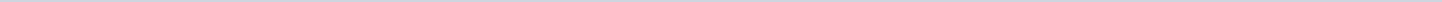 Index (4 onderwerpen)1 Vergaderschema 2024 en uitgangspunten voor vergaderrooster2 Bijlagen RIB 20243 Raadsinformatiebrieven 20244 Verordeningen en reglementen voor raads- en commissieledenVergaderschema 2024 en uitgangspunten voor vergaderroosterMetadataDocumenten (2)Bijlagen RIB 2024MetadataDocumenten (9)Raadsinformatiebrieven 2024MetadataDocumenten (11)Verordeningen en reglementen voor raads- en commissieledenMetadataDocumenten (29)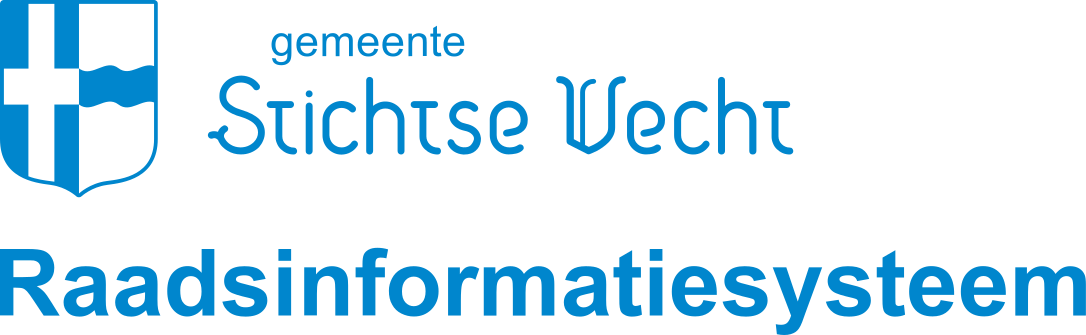 Gemeente Stichtse VechtAangemaakt op:Gemeente Stichtse Vecht28-03-2024 17:38RaadsdossiersPeriode: 2024Laatst gewijzigd05-02-2024 15:40ZichtbaarheidOpenbaarStatusVergaderschema en termijnagenda#Naam van documentPub. datumInfo1.Uitgangspunten voor vergaderrooster05-02-2024PDF,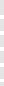 87,44 KB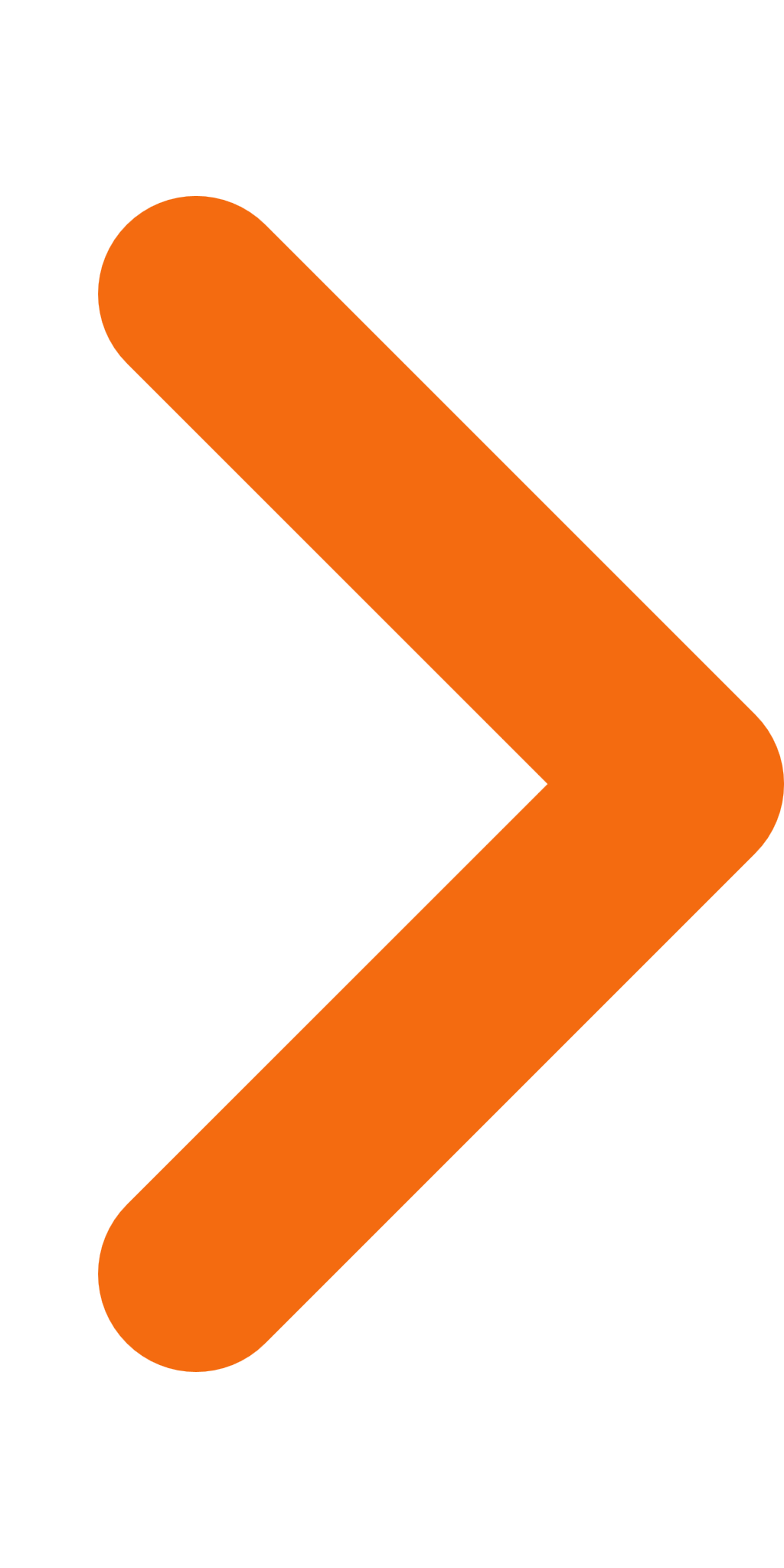 2.Vergaderschema 202405-02-2024PDF,216,58 KBLaatst gewijzigd28-03-2024 15:07ZichtbaarheidOpenbaarStatusRaadsinformatiebrieven#Naam van documentPub. datumInfo1.20240122 - Toelichting GGDrU inspecties kinderopvang Stichtse Vecht 202322-01-2024PDF,270,08 KB2.20240124 - Decembercirculaire+gemeentefonds+202324-01-2024PDF,1,60 MB3.20240206 Bovenregionale Werkagenda jeugdhulp in (v)so06-02-2024PDF,1,16 MB4.20240227 - Gemeente Stichtse Vecht Wateroverlast station Maarssen28-02-2024PDF,284,25 KB5.20240229 Informatiebrief PTSS VRU 1902202429-02-2024PDF,487,85 KB6.20240311 Resultaten enquête Brug Berseweg Vreeland DEF11-03-2024PDF,201,39 KB7.20240319 Inwonerspanel resultaten - Aardgasvrij wonen21-03-2024PDF,731,50 KB8.20240327 2024 02 20 QA commissievergadering herinrichting Zandpad 9-1-2024 versie definitief 1.0 Raad Griffie27-03-2024PDF,527,06 KB9.20240328 Brief bevoegdgezag UTN28-03-2024PDF,100,86 KBLaatst gewijzigd28-03-2024 17:02ZichtbaarheidOpenbaarStatusRaadsinformatiebrieven#Naam van documentPub. datumInfo1.RIB 01 - 11 jan; Provinciaal onderzoek windmolens11-01-2024PDF,239,14 KB2.RIB 02 - 18 jan: Not Reikwijdte en Detailniveau voor PlanMER RES ter inzage- Aanpak Energiearmoede-Update voortgang horecafunctie Kikkerfort18-01-2024PDF,256,58 KB3.RIB 03 - 25 jan; Beleidsneutrale overgang bodemtaken; Extra subsidies voorveld; Hoofdlijn Decembercirculaire 2023; Spreidingswet; Woonzorghuis Kamenspoor stapje dichterbij25-01-2024PDF,372,40 KB4.RIB 04 - 1 feb; Schade jaarwisseling 2023 – 2024; Inspecties kinderopvang 202301-02-2024PDF,248,34 KB5.RIB 05 - 8 feb; Convenanten voor pilot collectieve financiering jeugdhulp in het speciaal (voorgezet) onderwijs (V)SO zijn klaar; Bestuurlijk gesprek Wijdemeren08-02-2024PDF,255,01 KB6.RIB 06 - 15 feb; Uitbreiding Breukelen-Kortrijk15-02-2024PDF,242,34 KB7.RIB 07 - 29 feb; Aanw gemeentelijke monumenten; Invoering rechtmatigheidsverantw; Bereikbaarheid St Maarssen; PTSS VRU; Goedk aanvr verbouw van wkc Plesmanpromenade Maarssen29-02-2024PDF,928,71 KB8.RIB 08 - 7 mrt; Voortgang MOBW; Project Ruimtekwartier-opnieuw overeenkomst getekend07-03-2024PDF,301,21 KB9.RIB 09 - 14 mrt; Uitkomst enquête brug Bergseweg Vreeland; Meldpunt Ongewenst verhuurgedrag; Voortgang projecten Broekdijk-west en Nieuwer Ter Aa14-03-2024PDF,186,13 KB10.RIB 10 - 22 mrt; Inwonerspanel22-03-2024PDF,162,00 KB11.RIB 11 - 28 mrt; Bevoegd gezag Utrecht-Nrd; Voortgang herinrichting Zandpad28-03-2024PDF,176,99 KBLaatst gewijzigd05-02-2024 15:37ZichtbaarheidOpenbaarStatusVerordeningen en reglementen voor raads- en commissieleden#Naam van documentPub. datumInfo1.Reglement van Orde voor de raad van de gemeente Stichtse Vecht 2023 _ Lokale wet- en regelgeving05-02-2024PDF,440,72 KB2.Verordening op de auditcommissie Stichtse Vecht05-02-2024PDF,172,24 KB3.Verordening burgerinitiatief van de gemeente Stichtse Vecht05-02-2024PDF,104,00 KB4.Gedragscode Integriteit volksvertegenwoordigers in de gemeente Stichtse Vecht (gewijzigd in raad van 8-3-2022)05-02-2024PDF,437,09 KB5.Besluit van de raad van de gemeente Stichtse Vecht tot vaststelling van de Verordening gemeentelijke rekenkamer Stichtse Vecht 202405-02-2024PDF,112,12 KB6.Verordening doelmatigheids- en doeltreffendheidsonderzoek (inwerkingtreding 1-8-2019)05-02-2024PDF,86,06 KB7.Verordening controle op het financiële beheer en inrichting financiële organ (inwerkingtreding 1-8-2019)05-02-2024PDF,90,56 KB8.Privacybeleid gemeente Stichtse Vecht 2018 (inwerkingtreding 11-10-2018)05-02-2024PDF,100,40 KB9.Privacyreglement gemeente Stichtse Vecht 2018 (inwerkingtreding 11-10-2018)05-02-2024PDF,109,07 KB10.Protocol vermoedens integriteitsschendingen politieke ambtsdragers gemeente Stichtse Vecht 201905-02-2024PDF,138,94 KB11.Verordening Rechtspositie raads- en commissieleden gemeente Stichtse Vecht 2022 1e wijziging05-02-2024PDF,144,53 KB12.VERORDENING OP DE COMMISSIES GEMEENTE STICHTSE VECHT 2023 _ Lokale wet- en regelgeving05-02-2024PDF,195,96 KB13.Financiële verordening Stichtse Vecht - inwerkingtreding 1-8-202105-02-2024PDF,86,63 KB14.Treasurystatuut 2020 gemeente Stichtse Vecht05-02-2024PDF,302,13 KB15.Verordening gemeentelijke garantstelling gemeente Stichtse Vecht 202005-02-2024PDF,218,39 KB16.1. Nota waardering en afschrijving vaste activa 2020_105-02-2024PDF,285,77 KB17.Nota reserves en voorzieningen 2020 (na auditcommissie)05-02-2024PDF,178,85 KB18.Bijlage Nota Reserves en Voorzieningen 202005-02-2024PDF,339,85 KB19.Bijlage 1. Beleidsnotitie Algemene reserve_105-02-2024PDF,259,47 KB20.Nota herziening risicomanagementbeleid Stichtse Vecht -vastgeld raad 31-1-201705-02-2024PDF,246,87 KB21.20190108_Controleprotocol SV meerjarig vanaf 2019 - vastgesteld op 5 maart 2019 door Raad05-02-2024PDF,659,53 KB22.Nota Verbonden partijen 2018 (gewijzigd) def05-02-2024PDF,233,92 KB23.Protocol publiceren persoonsgegevens op het Raadsinformatiesysteem van gemeente Stichtse Vecht05-02-2024PDF,112,91 KB24.Reglement voor het presidium Stichtse Vecht 202205-02-2024PDF,98,40 KB25.Reglement voor het fractievoorzittersoverleg Stichtse Vecht 202205-02-2024PDF,98,67 KB26.Verordening ambtelijke bijstand en fractieondersteuning Stichtse Vecht 2022 - Overheid.nl05-02-2024PDF,322,86 KB27.Protocol veilig werken politieke gezagsdragers 29 aug 202105-02-2024PDF,238,16 KB28.Verordening vertrouwenscommissie benoeming, klankbordgesprekken, herbenoeming burgemeester gemeente Stichtse Vecht 202305-02-2024PDF,219,12 KB29.Verordening werkgeverscommissie griffie 202305-02-2024PDF,181,63 KB